ПРАВИТЕЛЬСТВО ПСКОВСКОЙ ОБЛАСТИРАСПОРЯЖЕНИЕот 3 мая 2024 г. N 367-рО РАСПРЕДЕЛЕНИИ В 2024 ГОДУ СУБСИДИЙ МЕЖДУ МУНИЦИПАЛЬНЫМИОБРАЗОВАНИЯМИ ПСКОВСКОЙ ОБЛАСТИ НА РАЗВИТИЕ ИНСТИТУТОВТЕРРИТОРИАЛЬНОГО ОБЩЕСТВЕННОГО САМОУПРАВЛЕНИЯ И ПОДДЕРЖКУПРОЕКТОВ МЕСТНЫХ ИНИЦИАТИВНа основании постановления Правительства Псковской области от 25 декабря 2023 г. N 509 "О государственной программе Псковской области "Поддержка развития местного самоуправления в Псковской области", протокола заседания конкурсной комиссии по проведению конкурса проектов, реализуемых территориальными общественными самоуправлениями в муниципальных образованиях Псковской области, от 09 апреля 2024 г. N 2:1. Утвердить прилагаемое распределение в 2024 году субсидий между муниципальными образованиями Псковской области на развитие институтов территориального общественного самоуправления и поддержку проектов местных инициатив.2. Настоящее распоряжение подлежит размещению на официальном сайте Правительства Псковской области в информационно-телекоммуникационной сети "Интернет" (pskov.ru).Губернатор Псковской областиМ.ВЕДЕРНИКОВУтвержденораспоряжениемПравительства Псковской областиот 3 мая 2024 г. N 367-рРАСПРЕДЕЛЕНИЕВ 2024 ГОДУ СУБСИДИЙ МЕЖДУ МУНИЦИПАЛЬНЫМИ ОБРАЗОВАНИЯМИПСКОВСКОЙ ОБЛАСТИ НА РАЗВИТИЕ ИНСТИТУТОВ ТЕРРИТОРИАЛЬНОГООБЩЕСТВЕННОГО САМОУПРАВЛЕНИЯ И ПОДДЕРЖКУ ПРОЕКТОВМЕСТНЫХ ИНИЦИАТИВ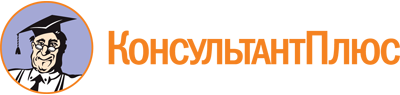 Распоряжение Правительства Псковской области от 03.05.2024 N 367-р
"О распределении в 2024 году субсидий между муниципальными образованиями Псковской области на развитие институтов территориального общественного самоуправления и поддержку проектов местных инициатив"Документ предоставлен КонсультантПлюс

www.consultant.ru

Дата сохранения: 26.05.2024
 N п/пНаименованиеНаименование проекта территориального общественного самоуправленияОбъем субсидий, предоставляемых бюджету муниципального образования, тыс. руб.1Муниципальное образование "Алольская волость" (Пустошкинский район)"Без прошлого нет будущего"2131Муниципальное образование "Алольская волость" (Пустошкинский район)"Чистота - лучшая красота"2961Муниципальное образование "Алольская волость" (Пустошкинский район)"Чистота - залог здоровья"2001Муниципальное образование "Алольская волость" (Пустошкинский район)"Чистая деревня"2061Муниципальное образование "Алольская волость" (Пустошкинский район)"Остров здоровья"2232Муниципальное образование "Бежаницкое" (Бежаницкий район)"Парк Фишнево"5002Муниципальное образование "Бежаницкое" (Бежаницкий район)"Детская игровая площадка"356,53Муниципальное образование "Бежаницы" (Бежаницкий район)"Уютный дворик"2653Муниципальное образование "Бежаницы" (Бежаницкий район)"Наш уютный двор"2974Муниципальное образование "Велейская волость" (Пушкиногорский район)"Играй и пой, село родное!"494,954Муниципальное образование "Велейская волость" (Пушкиногорский район)"Доступный пляж"148,4855Муниципальное образование "Воронцовская волость" (Островский район)"Прошлое рождает будущее - заключительный этап"4005Муниципальное образование "Воронцовская волость" (Островский район)"Чистое будущее - в чистом настоящем"1855Муниципальное образование "Воронцовская волость" (Островский район)"Обустройство площадок для ТКО"1856Муниципальное образование "Выскодская волость" (Дновский район)"Имя Твое Бессмертно!"396,316Муниципальное образование "Выскодская волость" (Дновский район)"Нам нужен парк!"3256Муниципальное образование "Выскодская волость" (Дновский район)"Территория общения - ч. 2"334,7536Муниципальное образование "Выскодская волость" (Дновский район)"Чистая, уютная деревня"349,966Муниципальное образование "Выскодская волость" (Дновский район)"Нам нужна благоустроенная деревня"1406Муниципальное образование "Выскодская волость" (Дновский район)"Чистая деревня - новые возможности развития"160,2956Муниципальное образование "Выскодская волость" (Дновский район)"Да будет Свет!"2307Муниципальное образование "Вязовская волость" (Новосокольнический район)"Не умирай, мое село"3968Муниципальное образование "Вязьевская волость" (Дедовичский район)"Курс на спорт"343,6749Муниципальное образование "Гдов" (Гдовский район)"Да будет свет!"148,48410Муниципальное образование "Гдовский район""Культура села начинается здесь"35010Муниципальное образование "Гдовский район""Под крышей дома твоего. Продолжение работ по сохранению сельского клуба деревни Низовицы как части культурной среды Гдовского Поозерья Псковской области"395,80210Муниципальное образование "Гдовский район""Крыша Не течет!"393,67911Муниципальное образование "Горайская волость" (Островский район)"Благоустройство ул. Центральная, д. Заборовье"395,95912Муниципальное образование "Город Великие Луки""Дворовое пространство"41412Муниципальное образование "Город Великие Луки""Мечты детства"432,42512Муниципальное образование "Город Великие Луки""От Улыбки станет двор светлее"373,04412Муниципальное образование "Город Великие Луки""Мы - за спорт и ГТО!"417,03212Муниципальное образование "Город Великие Луки""Счастливое детство"482,40512Муниципальное образование "Город Великие Луки""Наш двор - перезагрузка"469,5512Муниципальное образование "Город Великие Луки""Вместе мы можем все!"272,95412Муниципальное образование "Город Великие Луки""Выходи гулять!"442,39312Муниципальное образование "Город Великие Луки""Спорт рядом!"432,42412Муниципальное образование "Город Великие Луки""Вера в чудо!"499,67212Муниципальное образование "Город Великие Луки""Радость для всех"408,42412Муниципальное образование "Город Великие Луки""Шаг к комфорту во дворе"377,87512Муниципальное образование "Город Великие Луки""Спорт - это сила! Спорт - это жизнь!"391,40812Муниципальное образование "Город Великие Луки""Радость детям - счастье всем!"345,44112Муниципальное образование "Город Великие Луки""Мечты детства"317,35013Муниципальное образование "Город Псков""Укладка резинового покрытия на воркаут-площадке, установленной на дворовой территории д. 39 по ул. Ижорского Батальона города Пскова"494,31713Муниципальное образование "Город Псков""Укладка резинового покрытия для спортивной площадки на территории ТОС "Тиконд Ретро", г. Псков, ул. Алексея Алехина, д. 4"494,86413Муниципальное образование "Город Псков""Установка металлического ограждения для газона"39113Муниципальное образование "Город Псков""Благоустройство территории: установка скамеек, урн, ограждения клумбы"396,87613Муниципальное образование "Город Псков""Монтаж освещения в арке жилого дома и монтаж системы видеонаблюдения по адресу: Псков, ул. Ленина, д. 1"64,25213Муниципальное образование "Город Псков""Реконструкция сетей водоснабжения"40013Муниципальное образование "Город Псков""Занимаемся ремонтом в доме"40014Муниципальное образование "Гультяевская волость" (Пустошкинский район)"Сельский клуб - точка притяжения"18514Муниципальное образование "Гультяевская волость" (Пустошкинский район)"Мы за чистую деревню!"36514Муниципальное образование "Гультяевская волость" (Пустошкинский район)"Чистота - лучшая красота"23515Муниципальное образование "Дедовичи" (Дедовичский район)"Дорожка к любимому дому (1 этап). Благоустройство территории: пешеходной дорожки и площадок у подъездов NN 1, 2 многоквартирного дома N 21 по ул. Октябрьская"22915Муниципальное образование "Дедовичи" (Дедовичский район)"Дорожка к любимому дому (2 этап). Благоустройство территории: пешеходной дорожки и площадок у подъездов NN 3, 4 многоквартирного дома N 21 по ул. Октябрьская"22915Муниципальное образование "Дедовичи" (Дедовичский район)"Дорожка к любимому дому (3 этап). Благоустройство территории: пешеходной дорожки и площадок у подъездов NN 5, 6 многоквартирного дома N 21 по ул. Октябрьская"22915Муниципальное образование "Дедовичи" (Дедовичский район)"Сказка для детей, 1 этап"317,48315Муниципальное образование "Дедовичи" (Дедовичский район)"Сказка для детей, 2 этап (установка и благоустройство детской игровой площадки (для детей от 3 до 6 лет))"296,1716Муниципальное образование "Дно" (Дновский район)"Недаром помнит вся Россия, часть 3"37016Муниципальное образование "Дно" (Дновский район)"Памяти командира верны!"109,516Муниципальное образование "Дно" (Дновский район)"Колодец традиций" 1 этап37716Муниципальное образование "Дно" (Дновский район)"Светло как днем"30016Муниципальное образование "Дно" (Дновский район)"За чистоту!"10016Муниципальное образование "Дно" (Дновский район)"Да будет свет!"26016Муниципальное образование "Дно" (Дновский район)"Бульвар в стиле исторический модерн. Глава 1"40017Муниципальное образование "Дновский район""Благоустройство школьной спортивной площадки"49017Муниципальное образование "Дновский район""Гостеприимное крыльцо"43017Муниципальное образование "Дновский район""Вода - начало жизни"338,67517Муниципальное образование "Дновский район""Безопасный детский сад - 2"49017Муниципальное образование "Дновский район""Современный зал хореографии для ансамбля танца "Контраст"48017Муниципальное образование "Дновский район""Культурный центр - 1 ч."50018Муниципальное образование "Дубровенская волость" (Порховский район)"Благоустройство кладбища д. Опоки"11518Муниципальное образование "Дубровенская волость" (Порховский район)"Ремонт ворот и части ограды на кладбище с. Павы"12718Муниципальное образование "Дубровенская волость" (Порховский район)"Память предков"36518Муниципальное образование "Дубровенская волость" (Порховский район)"Звонкий смех"22318Муниципальное образование "Дубровенская волость" (Порховский район)"Движемся дальше"23018Муниципальное образование "Дубровенская волость" (Порховский район)"Счастливое детство"25018Муниципальное образование "Дубровенская волость" (Порховский район)"Со спортом по жизни"20018Муниципальное образование "Дубровенская волость" (Порховский район)"Организация уличного освещения и обустройство детской площадки "Теремок"21519Муниципальное образование "Заплюсье" (Плюсский район)"Аллея памяти"462,74219Муниципальное образование "Заплюсье" (Плюсский район)"Безопасная среда - детям"329,36619Муниципальное образование "Заплюсье" (Плюсский район)"ЭКОПРОЕКТ"280,820Муниципальное образование "Забельская волость" (Пустошкинский район)"Чистый пруд"28520Муниципальное образование "Забельская волость" (Пустошкинский район)"Солнечное Забелье"38820Муниципальное образование "Забельская волость" (Пустошкинский район)"Дети - наше будущее"34021Муниципальное образование "Идрица" (Себежский район)"Красота.Здоровье.Сила"27021Муниципальное образование "Идрица" (Себежский район)"С заботой о наших детях"37022Муниципальное образование "Искровская волость" (Дновский район)"Благоустройство перехода через ручей"50022Муниципальное образование "Искровская волость" (Дновский район)"Новый подход к отходам"34022Муниципальное образование "Искровская волость" (Дновский район)"Водонапорная башня"19422Муниципальное образование "Искровская волость" (Дновский район)"Красивая река - чистые берега!"300,37723Муниципальное образование "Карамышевская волость" (Псковский район)"Ремонт Дома культуры"202,24023Муниципальное образование "Карамышевская волость" (Псковский район)"Пожарный водоем"205,423Муниципальное образование "Карамышевская волость" (Псковский район)"Ремонт Дома культуры"215,7523Муниципальное образование "Карамышевская волость" (Псковский район)"Хороший водоем"22523Муниципальное образование "Карамышевская волость" (Псковский район)"Чисто и светло"23023Муниципальное образование "Карамышевская волость" (Псковский район)"Чисто и светло"215,323Муниципальное образование "Карамышевская волость" (Псковский район)"Дети наше будущее"267,7523Муниципальное образование "Карамышевская волость" (Псковский район)"За чистоту"260,723Муниципальное образование "Карамышевская волость" (Псковский район)"За чистоту"250,623Муниципальное образование "Карамышевская волость" (Псковский район)"За чистоту в деревне"267,7524Муниципальное образование "Каськовская волость" (Куньинский район)"Уютный уголок"25024Муниципальное образование "Каськовская волость" (Куньинский район)"Все лучшее детям"30025Муниципальное образование "Качановская волость" (Палкинский район)"Дружи со спортом"268,8625Муниципальное образование "Качановская волость" (Палкинский район)"Здоровому - все здорово"252,8326Муниципальное образование "Красноармейская волость" (Себежский район)"Вода - источник жизни"333,4227Муниципальное образование "Красногородский муниципальный округ Псковской области""Будет теплее - будет веселее"36527Муниципальное образование "Красногородский муниципальный округ Псковской области""Уютный дворик, он всем нам дорог"15027Муниципальное образование "Красногородский муниципальный округ Псковской области""Пусть завтра будет чище, чем сегодня"20027Муниципальное образование "Красногородский муниципальный округ Псковской области""Синяя река - чистые берега"36027Муниципальное образование "Красногородский муниципальный округ Псковской области""Сохраняем культурный код. Создаем территорию красоты и комфорта"22028Муниципальное образование "Куньинская волость" (Куньинский район)"Поляна сказок"40028Муниципальное образование "Куньинская волость" (Куньинский район)"Веселый дворик"40028Муниципальное образование "Куньинская волость" (Куньинский район)"Нескучный двор"18029Муниципальное образование "Куньинский район""Установка автономной системы отопления в Доме культуры д. Шейкино"35030Муниципальное образование "Кунья" (Куньинский район)"Площадка для отдыха и досуга"177,75031Муниципальное образование "Локнянский муниципальный округ Псковской области""В самое сердце"240,22531Муниципальное образование "Локнянский муниципальный округ Псковской области""Зеленое дыхание"184,2431Муниципальное образование "Локнянский муниципальный округ Псковской области""Вязники"196,28031Муниципальное образование "Локнянский муниципальный округ Псковской области""Новая жизнь сельского клуба"359,131Муниципальное образование "Локнянский муниципальный округ Псковской области""Вода в каждый дом"497,83631Муниципальное образование "Локнянский муниципальный округ Псковской области""Комфорт и безопасность"233,75031Муниципальное образование "Локнянский муниципальный округ Псковской области""Благоустройство зоны отдыха в д. Гоголево"339,15031Муниципальное образование "Локнянский муниципальный округ Псковской области""В доме всем нужна вода!"28831Муниципальное образование "Локнянский муниципальный округ Псковской области""Чтим память"310,531Муниципальное образование "Локнянский муниципальный округ Псковской области""Аллея вдохновения"310,65331Муниципальное образование "Локнянский муниципальный округ Псковской области""Вода без перебоев"32331Муниципальное образование "Локнянский муниципальный округ Псковской области""Большой России - малый уголок"360,931Муниципальное образование "Локнянский муниципальный округ Псковской области""Тепло в каждый дом"28831Муниципальное образование "Локнянский муниципальный округ Псковской области""Физкульт-привет!"360,931Муниципальное образование "Локнянский муниципальный округ Псковской области""Спорт - наша жизнь"360,931Муниципальное образование "Локнянский муниципальный округ Псковской области""Маленький принц"360,931Муниципальное образование "Локнянский муниципальный округ Псковской области""Утиная заводь"27231Муниципальное образование "Локнянский муниципальный округ Псковской области""Чистый пруд"210,1531Муниципальное образование "Локнянский муниципальный округ Псковской области""Нам праздник и строить, и жить помогает"37531Муниципальное образование "Локнянский муниципальный округ Псковской области""История жива"35131Муниципальное образование "Локнянский муниципальный округ Псковской области""Уютный дворик"281,36432Муниципальное образование "Логозовская волость" (Псковский район)"Светлая дорога"369,78033Муниципальное образование "Лычевская волость" (Великолукский район)"На радость людям"36033Муниципальное образование "Лычевская волость" (Великолукский район)"Сквер отдыха для детей и взрослых"220,534Муниципальное образование "Лющикская волость" (Бежаницкий район)"Без прошлого нет настоящего"40034Муниципальное образование "Лющикская волость" (Бежаницкий район)"Ремонт системы водоснабжения д. Хряпьево"29035Муниципальное образование "Лядская волость" (Плюсский район)"Комфорт и благоустройство"259,33035Муниципальное образование "Лядская волость" (Плюсский район)"Электроосвещение и установка видеонаблюдения на территории ТОС "Родное Заянье"21335Муниципальное образование "Лядская волость" (Плюсский район)"Сквер Мира"248,7636Муниципальное образование "Насвинская волость" (Новосокольнический район)"Ремонт водопроводной сети ул. Центральная, д. Горожане Новосокольнического района"365,38237Муниципальное образование "Невельский муниципальный округ Псковской области""Создание и обустройство детской игровой площадки в границах ТОС "Озерное"33037Муниципальное образование "Невельский муниципальный округ Псковской области""Создание и обустройство спортивной площадки в границах ТОС "Новохованский"40037Муниципальное образование "Невельский муниципальный округ Псковской области""Площадка семейного отдыха д. Усть-Долыссы"19837Муниципальное образование "Невельский муниципальный округ Псковской области""Обустройство набережной пляжной территории в границах ТОС "Кубок"39638Муниципальное образование "Новоржевский муниципальный округ Псковской области""Библиотека на ладони"37038Муниципальное образование "Новоржевский муниципальный округ Псковской области""Место встречи - сельский Дом культуры"40038Муниципальное образование "Новоржевский муниципальный округ Псковской области""Живая память поколений. Продолжение"19038Муниципальное образование "Новоржевский муниципальный округ Псковской области""Перезагрузка"38038Муниципальное образование "Новоржевский муниципальный округ Псковской области""Никто не забыт, ничто не забыто!"37038Муниципальное образование "Новоржевский муниципальный округ Псковской области""Наш досуг в наших руках"40038Муниципальное образование "Новоржевский муниципальный округ Псковской области""Мы вашей памяти верны"28038Муниципальное образование "Новоржевский муниципальный округ Псковской области""Новая жизнь сельского клуба"39038Муниципальное образование "Новоржевский муниципальный округ Псковской области""Нам жить и помнить"33038Муниципальное образование "Новоржевский муниципальный округ Псковской области""Помогаем мусорной реформе"31038Муниципальное образование "Новоржевский муниципальный округ Псковской области""Веска - уголок России!"116,538Муниципальное образование "Новоржевский муниципальный округ Псковской области""Барута - территория чистоты"39038Муниципальное образование "Новоржевский муниципальный округ Псковской области""Спорт для всех!"40038Муниципальное образование "Новоржевский муниципальный округ Псковской области""Лучшее детям"78,238Муниципальное образование "Новоржевский муниципальный округ Псковской области""Общий круг"145,339Муниципальное образование "Новосокольники" (Новосокольнический район)"Спиливание аварийных деревьев у многоквартирного дома по адресу: ул. Загородная, д. N 1"36039Муниципальное образование "Новосокольники" (Новосокольнический район)"Прокладка линии централизованного водоснабжения на участке от перекрестка улиц Первомайская - Отса до переулка Армейский г. Новосокольники"459,52939Муниципальное образование "Новосокольники" (Новосокольнический район)"Благоустройство дворовой территории. Строительство Воркаут-площадки"373,0239Муниципальное образование "Новосокольники" (Новосокольнический район)"Дворик для души и тела"47439Муниципальное образование "Новосокольники" (Новосокольнический район)"Благоустройство дворовой территории. Строительство детской игровой площадки и установка беседки"379,4240Муниципальное образование "Новоуситовская волость" (Палкинский район)"Возрождение сельского клуба"42040Муниципальное образование "Новоуситовская волость" (Палкинский район)"Зона отдыха и спорта "Наша мечта"299,29440Муниципальное образование "Новоуситовская волость" (Палкинский район)"За спорт и дружбу"272,05041Муниципальное образование "Опочецкий муниципальный округ Псковской области""А у нас водопровод! Третий этап"20041Муниципальное образование "Опочецкий муниципальный округ Псковской области""Вода - источник жизни"36041Муниципальное образование "Опочецкий муниципальный округ Псковской области""Реставрация памятника 46-й танковой дивизии "Страну заслонили собой"39941Муниципальное образование "Опочецкий муниципальный округ Псковской области""Чистое село"26041Муниципальное образование "Опочецкий муниципальный округ Псковской области""ЧИСТАЯ ВОДА"24241Муниципальное образование "Опочецкий муниципальный округ Псковской области""ДОСТУПНАЯ ВОДА"40041Муниципальное образование "Опочецкий муниципальный округ Псковской области""Устройство контейнерной площадки на 5 контейнеров на ул. Тихая"7941Муниципальное образование "Опочецкий муниципальный округ Псковской области""Зона отдыха. Продолжение проекта"23541Муниципальное образование "Опочецкий муниципальный округ Псковской области""Дань памяти"36041Муниципальное образование "Опочецкий муниципальный округ Псковской области""Идеи, воплощаемые в жизнь"15041Муниципальное образование "Опочецкий муниципальный округ Псковской области""Максимум спорта, максимум смеха - так мы быстрее добьемся успеха"379,0541Муниципальное образование "Опочецкий муниципальный округ Псковской области""Центр притяжения"27041Муниципальное образование "Опочецкий муниципальный округ Псковской области""Деревня должна быть опрятной"31341Муниципальное образование "Опочецкий муниципальный округ Псковской области""Чистота - вопрос общий"14041Муниципальное образование "Опочецкий муниципальный округ Псковской области""Территория здоровья"38441Муниципальное образование "Опочецкий муниципальный округ Псковской области""Мы - за чистоту и порядок"379,9641Муниципальное образование "Опочецкий муниципальный округ Псковской области""Сараю здесь не место, тут будет дивный сад"35541Муниципальное образование "Опочецкий муниципальный округ Псковской области""Источник здоровья"22041Муниципальное образование "Опочецкий муниципальный округ Псковской области""Спорт, доступный всем! Продолжение проекта"40042Муниципальное образование "Остров" (Островский район)"Не плаваем"395,0142Муниципальное образование "Остров" (Островский район)"Безопасная дорога"395,0143Муниципальное образование "Островский район""Счастье детям, радость старикам"39544Муниципальное образование "Островская волость" (Островский район)"Стел"395,95944Муниципальное образование "Островская волость" (Островский район)"Чистый пруд"395,95945Муниципальное образование "Палкино" (Палкинский район)"Устройство систем водоотведения поверхностных ливневых и талых вод"35045Муниципальное образование "Палкино" (Палкинский район)"Солнце, воздух и вода - наши лучшие друзья!"36045Муниципальное образование "Палкино" (Палкинский район)"ТОС играет в футбол! Продолжение"28046Муниципальное образование "Палкинская волость" (Палкинский район)"Культурно и комфортно - продолжение"40047Муниципальное образование "Палкинский район""Чистая вода (2-я очередь)"50047Муниципальное образование "Палкинский район""Продолжение ремонтных работ части фасада Качановского Дома Культуры" ("Добро пожаловать!")50048Муниципальное образование "Переслегинская волость" (Великолукский район)"Памяти павших - будьте достойны! Вечно достойны!"335,16048Муниципальное образование "Переслегинская волость" (Великолукский район)"Благоустройство общественной территории - берега озера Фотьевское в деревне Фотьево Великолукского района"40048Муниципальное образование "Переслегинская волость" (Великолукский район)"Детский спортивно-технический клуб "Подкова"36048Муниципальное образование "Переслегинская волость" (Великолукский район)"Установка зимней горки с благоустройством парка для отдыха"218,24048Муниципальное образование "Переслегинская волость" (Великолукский район)"Вечер - время для прогулок"18648Муниципальное образование "Переслегинская волость" (Великолукский район)"Поддержание и улучшение инфраструктуры лыжной базы ТОС "Подкова" и оборудование лыжного стадиона на территории объекта"36849Муниципальное образование "Печорский муниципальный округ Псковской области""Семейный досуг"38049Муниципальное образование "Печорский муниципальный округ Псковской области""Интернет в Изборске. Этап 1"40049Муниципальное образование "Печорский муниципальный округ Псковской области""Интернет в Изборске. Этап 2"40049Муниципальное образование "Печорский муниципальный округ Псковской области""Сила Единства"38049Муниципальное образование "Печорский муниципальный округ Псковской области""Киндер резиденция"38049Муниципальное образование "Печорский муниципальный округ Псковской области""Чистая вода"395,50749Муниципальное образование "Печорский муниципальный округ Псковской области""Наша уютная библиотека"328,79949Муниципальное образование "Печорский муниципальный округ Псковской области""Комфортная среда"117,14449Муниципальное образование "Печорский муниципальный округ Псковской области""Да будет свет - 1"344,79749Муниципальное образование "Печорский муниципальный округ Псковской области""Пруд моего детства"373,09949Муниципальное образование "Печорский муниципальный округ Псковской области""Да будет свет - 2"302,10349Муниципальное образование "Печорский муниципальный округ Псковской области""Чистое будущее"377,62550Муниципальное образование "Плюсса" (Плюсский район)"Мечта"40050Муниципальное образование "Плюсса" (Плюсский район)"Парк - территория столетий"30050Муниципальное образование "Плюсса" (Плюсский район)"Спортивная площадка"28050Муниципальное образование "Плюсса" (Плюсский район)"Народная тропа"31050Муниципальное образование "Плюсса" (Плюсский район)"Благоустройство нашего поселка (общественной территории сквера у домов 34, 36, 38, 40 и 42 по улице Ленина поселка Плюсса"50050Муниципальное образование "Плюсса" (Плюсский район)"Центр притяжения"50050Муниципальное образование "Плюсса" (Плюсский район)"Игровое пространство"327,16051Муниципальное образование "Пожеревицкая волость" (Дедовичский район)"Чистая среда"24051Муниципальное образование "Пожеревицкая волость" (Дедовичский район)"Чистая территория"118,80551Муниципальное образование "Пожеревицкая волость" (Дедовичский район)"Территория здоровья"24552Муниципальное образование "Полистовское" (Бежаницкий район)"Источник вдохновения"438,56852Муниципальное образование "Полистовское" (Бежаницкий район)"Летняя сцена"39053Муниципальное образование "Полновская волость" (Гдовский район)"Сохранение исторической памяти путем увековечения памяти партизана Богданова Леонида Ивановича, убитого в годы Великой Отечественной войны (часть вторая)"373,32253Муниципальное образование "Полновская волость" (Гдовский район)"Радуга-дуга, замыкает берега!"34553Муниципальное образование "Полновская волость" (Гдовский район)"Обеспечение условий для физического развития и улучшения условий травмобезопасности детей. Организация активного отдыха"27353Муниципальное образование "Полновская волость" (Гдовский район)"Счастливое детство"371,754Муниципальное образование "Полонская волость" (Порховский район)"Спортивно-игровой комплекс"28555Муниципальное образование "Пореченская волость" (Великолукский район)"Ремонт помещения в здании общественного центра д. Полибино для проведения культурно-массовых мероприятий"36055Муниципальное образование "Пореченская волость" (Великолукский район)"Проведение ремонта актового зала в здании Купуйского сельского клуба"38055Муниципальное образование "Пореченская волость" (Великолукский район)"Благоустройство территории воинского захоронения в д. Поречье Великолукского района"25055Муниципальное образование "Пореченская волость" (Великолукский район)"Что нам стоит мост построить!"20055Муниципальное образование "Пореченская волость" (Великолукский район)"Спортивная площадка на территории общего пользования на улице Народной"34056Муниципальное образование "Порхов" (Порховский район)"Территория детства"40056Муниципальное образование "Порхов" (Порховский район)"Возрождение"39056Муниципальное образование "Порхов" (Порховский район)"1-й период"40057Муниципальное образование "Пригородная волость" (Новосокольнический район)"Ремонт водопроводной сети д. Шевельки, ул. Солнечная"185,71957Муниципальное образование "Пригородная волость" (Новосокольнический район)"Хотим жить как в городе"143,37557Муниципальное образование "Пригородная волость" (Новосокольнический район)"Пожарный водоем"221,83857Муниципальное образование "Пригородная волость" (Новосокольнический район)"Будем жить экологично"388,17357Муниципальное образование "Пригородная волость" (Новосокольнический район)"Чистота и порядок"143,37558Муниципальное образование "Пригородная волость" (Пустошкинский район)"Веселье во дворе"37459Муниципальное образование "Псковский район""Улучшение дренажной системы на территории ТОС "Борисов ручей"386,159Муниципальное образование "Псковский район""Благоустройство Александровского сада на территории межселенной территории - территории Залитских островов, остров им. Залита"26660Муниципальное образование "Пустошка" (Пустошкинский район)"Безопасность и комфорт"334,760Муниципальное образование "Пустошка" (Пустошкинский район)"Комфорт и безопасность"33960Муниципальное образование "Пустошка" (Пустошкинский район)"Внешний ремонт нежилой хозяйственной постройки"334,21661Муниципальное образование "Пустошкинский район""Территория культуры. Часть 2"279,91261Муниципальное образование "Пустошкинский район""Вдохновение"36061Муниципальное образование "Пустошкинский район""Новая кровля для кинозала Забельского СДК"35961Муниципальное образование "Пустошкинский район""Дом культуры - сердце села"40062Муниципальное образование "Пушкиногорский район""Мы здесь живем и этот клуб нам дорог"395,9662Муниципальное образование "Пушкиногорский район""Мы все спешим за чудесами под крышу дома своего!"395,9662Муниципальное образование "Пушкиногорский район""Вода - источник жизни!"289,04863Муниципальное образование "Пушкиногорье" (Пушкиногорский район)"Ты и Я - спортивная семья"395,9664Муниципальное образование "Пыталовский муниципальный округ Псковской области""Место встречи изменить нельзя"40064Муниципальное образование "Пыталовский муниципальный округ Псковской области""Берег мечты: Продолжение"377,50764Муниципальное образование "Пыталовский муниципальный округ Псковской области""Безопасность и уют"261,95864Муниципальное образование "Пыталовский муниципальный округ Псковской области""Культура малой Родины"39664Муниципальное образование "Пыталовский муниципальный округ Псковской области""Чистая вода"351,33964Муниципальное образование "Пыталовский муниципальный округ Псковской области""Нормальная жизнь"395,89564Муниципальное образование "Пыталовский муниципальный округ Псковской области""Крылатые качели"391,57664Муниципальное образование "Пыталовский муниципальный округ Псковской области""Порядок во всем"209,84164Муниципальное образование "Пыталовский муниципальный округ Псковской области""Обустройство парка памяти участников СВО с местами для отдыха и общения"36964Муниципальное образование "Пыталовский муниципальный округ Псковской области""Счастливое детство"383,1665Муниципальное образование "Себеж" (Себежский район)"Тепло не только в душе, но и в доме"260,0865Муниципальное образование "Себеж" (Себежский район)"Деревня с комфортом!"20465Муниципальное образование "Себеж" (Себежский район)"Чистая деревня"280,60165Муниципальное образование "Себеж" (Себежский район)"Дело доброе - дело Светлое"30065Муниципальное образование "Себеж" (Себежский район)"ЗОЖ для всех"30066Муниципальное образование "Себежское" (Себежский район)"Благоустройство общественного кладбища в д. Борисенки Себежского района"43066Муниципальное образование "Себежское" (Себежский район)"Благоустройство общественного кладбища в д. Старый Пруд Себежского района"44066Муниципальное образование "Себежское" (Себежский район)"Светлая деревня"40066Муниципальное образование "Себежское" (Себежский район)"Центр досуга и настольных игр"49566Муниципальное образование "Себежское" (Себежский район)"Веселое и счастливое детство"30067Муниципальное образование "Середкинская волость" (Псковский район)"Чистый двор"18967Муниципальное образование "Середкинская волость" (Псковский район)"Долгожданный сквер - в развитии"38067Муниципальное образование "Середкинская волость" (Псковский район)"Всей семьей за околицу"37967Муниципальное образование "Середкинская волость" (Псковский район)"Территория спорта"20367Муниципальное образование "Середкинская волость" (Псковский район)"Аллея Славы"340,73268Муниципальное образование "Славковская волость" (Порховский район)"Комфортная зона"20068Муниципальное образование "Славковская волость" (Порховский район)"Обустройство детской игровой площадки "Теремок"28068Муниципальное образование "Славковская волость" (Порховский район)"За спорт и дружбу!"22069Муниципальное образование "Сосновый Бор" (Себежский район)"Русская изба"125,29570Муниципальное образование "Струго-Красненский муниципальный округ Псковской области""Вода для жизни"23570Муниципальное образование "Струго-Красненский муниципальный округ Псковской области""Благоустройство парка с. Новоселье"182,570Муниципальное образование "Струго-Красненский муниципальный округ Псковской области""Живописный пляж"249,87970Муниципальное образование "Струго-Красненский муниципальный округ Псковской области""Зона семейного отдыха "Уютный уголок"25370Муниципальное образование "Струго-Красненский муниципальный округ Псковской области""Живет деревня"14670Муниципальное образование "Струго-Красненский муниципальный округ Псковской области""Устройство площадок ТКО"34570Муниципальное образование "Струго-Красненский муниципальный округ Псковской области""Уголок единения с природой"40070Муниципальное образование "Струго-Красненский муниципальный округ Псковской области""Светлая улица"182,570Муниципальное образование "Струго-Красненский муниципальный округ Псковской области""Устройство площадок для ТКО по ул. Мелиораторов, Крестьянская, Южная р.п. Струги Красные"40070Муниципальное образование "Струго-Красненский муниципальный округ Псковской области""Ограждение детской площадки в д. Марьино"20070Муниципальное образование "Струго-Красненский муниципальный округ Псковской области""Установка детской площадки на территории м. Владимирский Лагерь"30070Муниципальное образование "Струго-Красненский муниципальный округ Псковской области""Футбольные ворота"7071Муниципальное образование "Тямшанская волость""Территория добра"26071Муниципальное образование "Тямшанская волость""2 этап проекта "Мамин парк "На радость детям"40072Муниципальное образование "Усвятская волость" (Усвятский район"Чистая вода"39672Муниципальное образование "Усвятская волость" (Усвятский район"Чистая вода в каждый дом"39672Муниципальное образование "Усвятская волость" (Усвятский район"Спортивная деревня"39073Муниципальное образование "Усвятский район""Ремонт крыши сельского дома культуры - первоочередное мероприятие"395,95173Муниципальное образование "Усвятский район""Уют в сельском Доме культуры"395,94273Муниципальное образование "Усвятский район""Клуб как центр притяжения"395,54674Муниципальное образование "Усвяты""Место отдыха "Уютный уголок"39574Муниципальное образование "Усвяты""Обустройство системы открытой дождевой канализации, системы водоотведения дорожно-уличной сети ул. Гвардейская и примыкающей к ней части ул. Максима Горького п. Усвяты"39674Муниципальное образование "Усвяты""Доступная вода"39674Муниципальное образование "Усвяты""Легкая дорожка"39675Муниципальное образование "Церковищенская волость" (Усвятский район)"Фольклорный этнографический парк"394,97275Муниципальное образование "Церковищенская волость" (Усвятский район)"Парк имени Ольги Сергеевой"395,68275Муниципальное образование "Церковищенская волость" (Усвятский район)"СПОРТ ДЛЯ ВСЕХ!!!"39675Муниципальное образование "Церковищенская волость" (Усвятский район)"Благоустройство досуговой зоны на берегу реки Усвяча "Настроение"39676Муниципальное образование "Черневская волость" (Гдовский район)"Светлое завтра"38076Муниципальное образование "Черневская волость" (Гдовский район)"Начало Родины моей"30077Муниципальное образование "Черская волость" (Палкинский район)"Детская радость"462,278Муниципальное образование "Чихачевское" (Бежаницкий район)"Источник жизни"50078Муниципальное образование "Чихачевское" (Бежаницкий район)"Живи, деревня"40079Муниципальное образование "Шелковская волость" (Великолукский район)"Ремонт кровли крыши Черпесского клуба-библиотеки"49579Муниципальное образование "Шелковская волость" (Великолукский район)"Благоустройство Памятника памяти землякам, ушедшим на фронт в годы Великой Отечественной войны 1941 - 1945 г.г."30279Муниципальное образование "Шелковская волость" (Великолукский район)"Да будет свет!"10779Муниципальное образование "Шелковская волость" (Великолукский район)"Ремонт помещения библиотеки д. Шелково"14279Муниципальное образование "Шелковская волость" (Великолукский район)"Светлое будущее"230,579Муниципальное образование "Шелковская волость" (Великолукский район)"Малой родины - любимый уголок"5679Муниципальное образование "Шелковская волость" (Великолукский район)"В деревне свет - от Тосовцев привет!"25579Муниципальное образование "Шелковская волость" (Великолукский район)"Нам нравится делать жизнь интересней"367,55779Муниципальное образование "Шелковская волость" (Великолукский район)"Светлые улицы поселка"26779Муниципальное образование "Шелковская волость" (Великолукский район)"Луч света"21779Муниципальное образование "Шелковская волость" (Великолукский район)"Чистота - залог здоровья"292,8679Муниципальное образование "Шелковская волость" (Великолукский район)"Строительство пожарного водоема и обустройство прилегающей территории, подъезда"18580Муниципальное образование "Шелонская волость" (Дедовичский район)"Все в наших руках"27080Муниципальное образование "Шелонская волость" (Дедовичский район)"Всем миром"34980Муниципальное образование "Шелонская волость" (Дедовичский район)"Солнечная полянка"25081Муниципальное образование "Щукинская волость" (Пустошкинский район)"Светлая деревня"28282Муниципальное образование "Ядровская волость" (Псковский район)"Устройство безопасной наружной канализации"379,95982Муниципальное образование "Ядровская волость" (Псковский район)"Благоустройство территории возле ФАПа"293,682Муниципальное образование "Ядровская волость" (Псковский район)"Безопасная дорога"165